ПАВЛОГРАДСЬКА МІСЬКА РАДАВИКОНАВЧИЙ КОМІТЕТР І Ш Е Н Н Я24.03.2021р.	                  м. Павлоград					№ 258Про скасування дозволу нарозміщення зовнішньої рекламиФОП Черновол А.М.Згідно з пп. 13 п.а. ст. 30, ч. 1 ст. 52 Закону України «Про місцеве самоврядування в Україні», ст. 16 Закону України «Про рекламу», постановою Кабінету Міністрів України від 29.12.2003 року № 2067, «Про затвердження Типових правил розміщення зовнішньої реклами», «Правилами розміщення зовнішньої реклами у м. Павлограді», які затверджені рішенням виконавчого комітету Павлоградської міської ради від 10.08.2016 р. № 544, розглянувши заяву ФОП Черновол А.М. (ІНН 2999211926) про скасування дозволу на розміщення зовнішньої реклами на території м. Павлограда, виконавчий комітет Павлоградської міської радиВИРІШИВ:1.Скасувати         дозвіл        на        розміщення      зовнішньої         реклами  ФОП Черновол А.М.  від 10.07.2019 р. № 12-19. Рекламоносій розташований на вул. Горького, 145.2. Визнати таким, що втратило чинність рішення виконавчого комітету Павлоградської міської ради від 10.07.2019р. № 577 «Про надання ФОП Черновол А.М. дозволу на розміщення зовнішньої реклами у місті».3. Координацію роботи щодо виконання даного рішення покласти на   начальника управління комунального господарства та будівництва Завгороднього А.Ю., контроль - на першого заступника міського голови Радіонова О.М.Міський голова                                                                            А.О. Вершина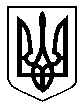 